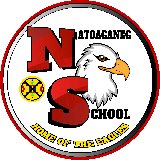 Natoaganeg School11 Riverview Road EastEel Ground N.B.E1V-4G1Terri Anne Larry, Principal			                                    Phone (506) 627-4615    				                                                                Fax (506) 627-4621November 2018Inclement Weather NoticeIt is that time of year again; we will be facing possible school closures due to inclement weather.The Anglophone North School District follows a certain process to determine school closures due to the weather, including communicating with the Department of Transportation.Natoaganeg School complies with the District’s decisions when it comes to weather cancellations, with final direction from Chief George Ginnish.School cancellations or a late bus will be announced on the local radio stations and posted on Natoaganeg Schools social media page.Parents/guardians can also call the District SNOW winter weather line : 778-7669 (SNOW)Please note: School may be closed early on days when the weather conditions are anticipated to deteriorate significantly during the day.  Even if the District does not cancel. Every effort will be made to notify parents by telephone for students in K4 to Grade 8, we may also use social media and voice mail . Families are reminded of the importance of ensuring alternate arrangements are in place for their child(ren) in cases when they or another adult will not be available to be home.If school does remain open and you as a Parent/Guardian feel that the conditions are not suitable for your child to safely travel to school, you have the right to keep your child home. Thank You Terri Anne LarryPrincipal